CITY OF 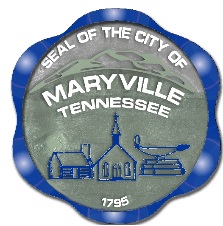 400 West BroadwayMaryville,   PUBLIC HEARING/CITY COUNCIL MEETING6:58 p.m. TUESDAY, JULY 7, 2020MARYVILLE MUNICIPAL CENTER6:58 P.M. PUBLIC HEARING1.  A PUBLIC HEARING REGARDING AN ORDINANCE TO AMEND TITLE 14, CHAPTER 3 OF THE MARYVILLE MUNICIPAL CODE, THE ZONING AND LAND USE ORDINANCE, PERTAINING TO ADMINISTRATIVE APPROVALS AND THE ALLOWANCE OF DESIGN CRITERIA DEPARTURES FOR THE HISTORC ZONING COMMISSION6:59 P.M. PUBLIC HEARING2.  A PUBLIC HEARING REGARDING AN ORDINANCE TO ABANDON A PORTION OF HIGHLAND AVENUE LOCATED OFF OF TEDFORD STREET7:00 P.M.CITY COUNCILCALL TO ORDERROLL CALLIndividuals with disabilities who require accommodations for participation in meetings must request accommodations at least 72 hours ahead of the scheduled meeting. Contact the ADA Coordinator, at (865) 273-3430 or email at adainfo@maryville-tn.gov.Meeting attendees who have difficulty hearing can sign out an assisted listening device prior to the meeting. Please let a member of staff know before the meeting starts in order to use a device.INVOCATIONAPPROVAL OF MINUTESHEAR CITIZENSPRESENTATION – ERIC RUSSELL1.   CONSIDERATION OF A MOTION AUTHORIZING THE RENEWAL OF A TAXI CAB FRANCHISE TO CHARLES HENRY TYLER, D/B/A BLOUNT TAXI, 2836 NEW BLOCKHOUSE ROAD, MARYVILLE 37803.2.  CONSIDERATION OF AN ORDINANCE ON SECOND READING TO AMEND THE OFFICIAL ZONING MAP OF THE CITY OF MARYVILLE, TENNESSEE BY ZONING THE ENTIRETY OF PARCEL 001.00 ON BLOUNT COUNTY TAX MAP 068G GROUP D LOCATED BETWEEN W. BROADWAY AVE., SANDY SPRINGS ROAD, AND OLD NILES FERRY ROAD TO THE BUSINESS AND TRANSPORTATION DISTRICT.3.   CONSIDERATION OF AN ORDINANCE ON FIRST READING AMENDING MARYVILLE MUNICIPAL CODE, TITLE 8 CHAPTER 2, SECTION 8-221 OF THE MARYVILLE MUNICIPAL CODE RELATIVE TO CATERER’S PERMITS. 4.    CONSIDERATION OF AN ORDINANCE ON FIRST READING TO AMEND TITLE 14, CHAPTER 3 OF THE MARYVILLE MUNICIPAL CODE, THE ZONING AND LAND USE ORDINANCE, PERTAINING TO ADMINISTRATIVE APPROVALS AND THE ALLOWANCE OF DESIGN CRITERIA DEPARTURES FOR THE HISTORC ZONING COMMISSION5.   CONSIDERATION OF AN ORDINANCE ON FIRST READING TO ABANDON A PORTION OF HIGHLAND AVENUE LOCATED OFF OF TEDFORD STREET6.   CONSIDERATION OF A RESOLUTION TO CONTRACT WITH MUNICIPAL TECHNICAL ADVISORY SERVICE (MTAS) TO RECODIFY & PROVIDE LEGAL REVIEW OF THE MARYVILLE MUNICIPAL CODE. 7.   CONSIDERATION OF A RESOLUTION ESTABLISHING A SPEED LIMIT OF 25 MPH FOR THE WINDRIDGE NEIGHBORHOOD WITHIN THE CITY OF MARYVILLE, TENNESSEE.8.    CONSIDERATION OF A RESOLUTION ESTABLISHING A SPEED LIMIT OF 25 MPH FOR THE WORTHINGTON BOULEVARD NEIGHBORHOOD WITHIN THE CITY OF MARYVILLE, TENNESSEE.  9.   CONSIDERATION OF A RESOLUTION AMENDING THE CITY OF MARYVILLE’S FLEXIBLE BENEFITS PLAN (AS AMENDED AND RESTATED EFFECTIVE JANUARY 1, 2013) DUE TO THE COVID-19 PANDEMIC IN ORDER TO ALLOW A MID-YEAR CHANGE IN ELECTION FOR THE AMOUNT IN PARTICIPANT HEALTH, DEPENDENT CARE ACCOUNTS.10. CONSIDERATION OF A MOTION TO PURSUE ANNEXATION OF PROPERTY AT 801 KENSINGTON BOULEVARD.11.   CONSIDERATION OF A MOTION TO DECLARE CERTAIN ITEMS AS SURPLUS AND TO AUTHORIZE THEIR DISPOSAL.12.   MAYOR APPOINTMENT OF AN INDIVIDUAL TO THE MARYVILLE HOUSING AUTHORITY BOARD OF DIRECTORS.13.   MAYOR APPOINTMENT OF INDIVIDUALS TO THE MARYVILLE PLANNING COMMISSION.14.    MAYOR APPOINTMENT OF AN INDIVIDUAL TO MARYVILLE BOARD OF ZONING APPEALS.15.    MAYOR APPOINTMENT OF AN INDIVIDUAL TO THE TREE BOARD.16.   CITY COUNCIL APPOINTMENT OF AN INDIVIDUAL TO THE RECREATION AND PARKS COMMISSION.17.     CITY COUNCIL APPOINTMENT OF INDIVIDUALS TO THE MARYVILLE PUBLIC BUILDING AUTHORITY.